Oak Park School DistrictWinter 2022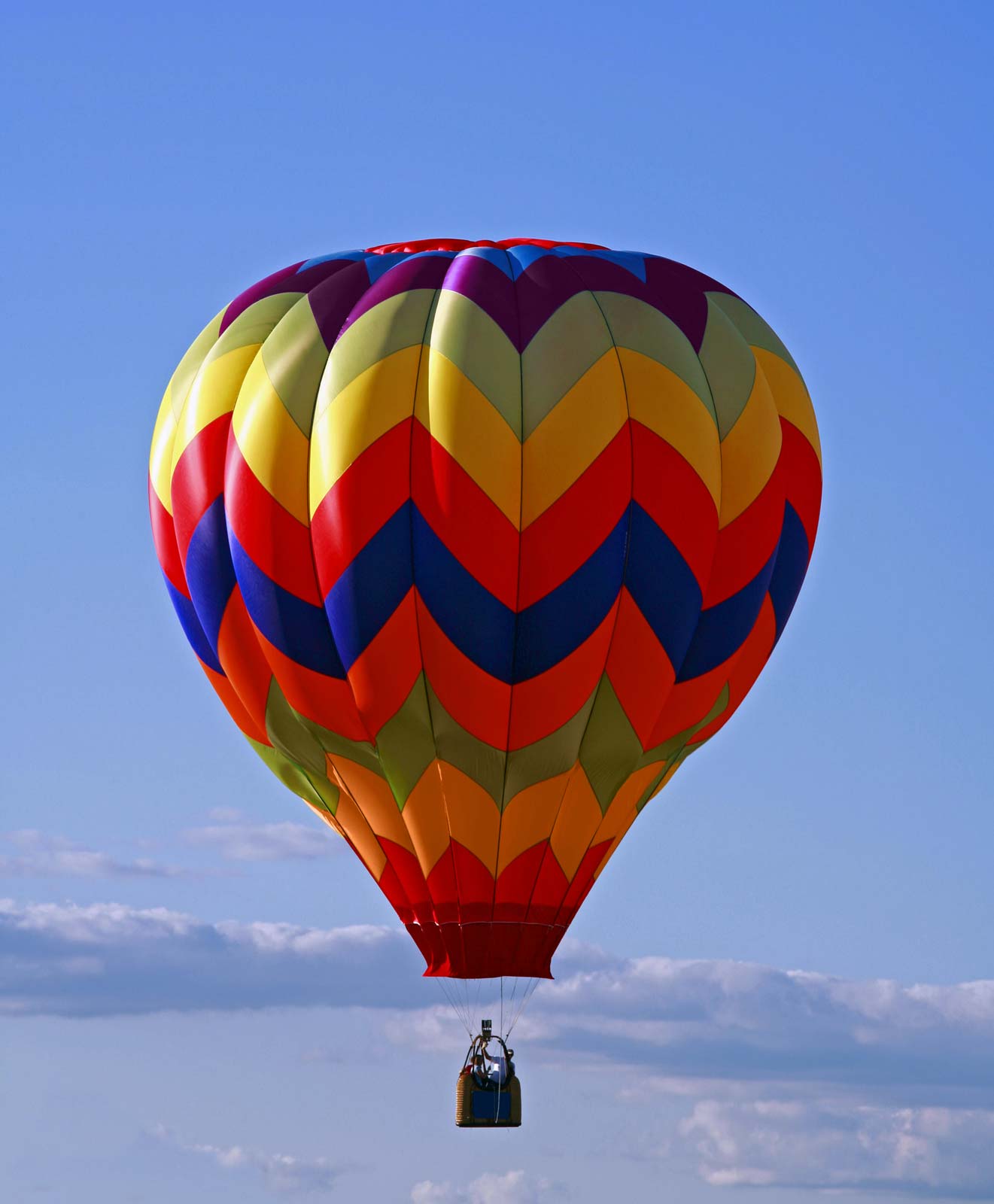 Hoffman Planetarium1st Grade Activity GuideEarth Science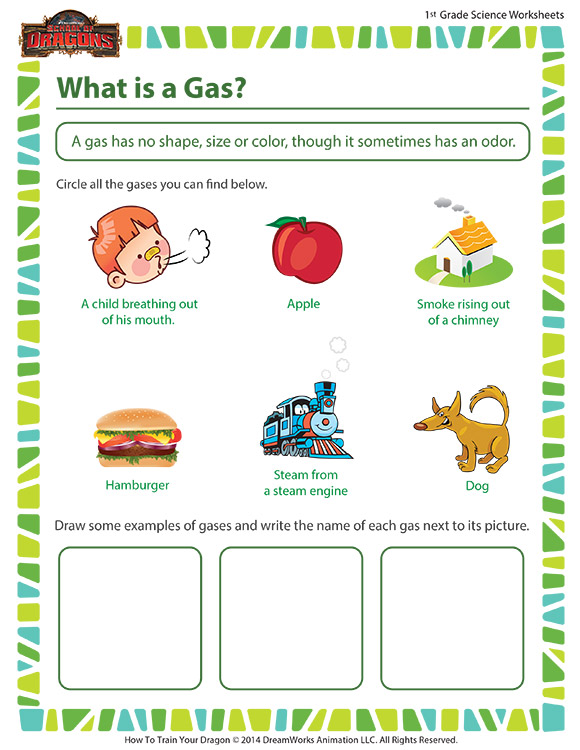 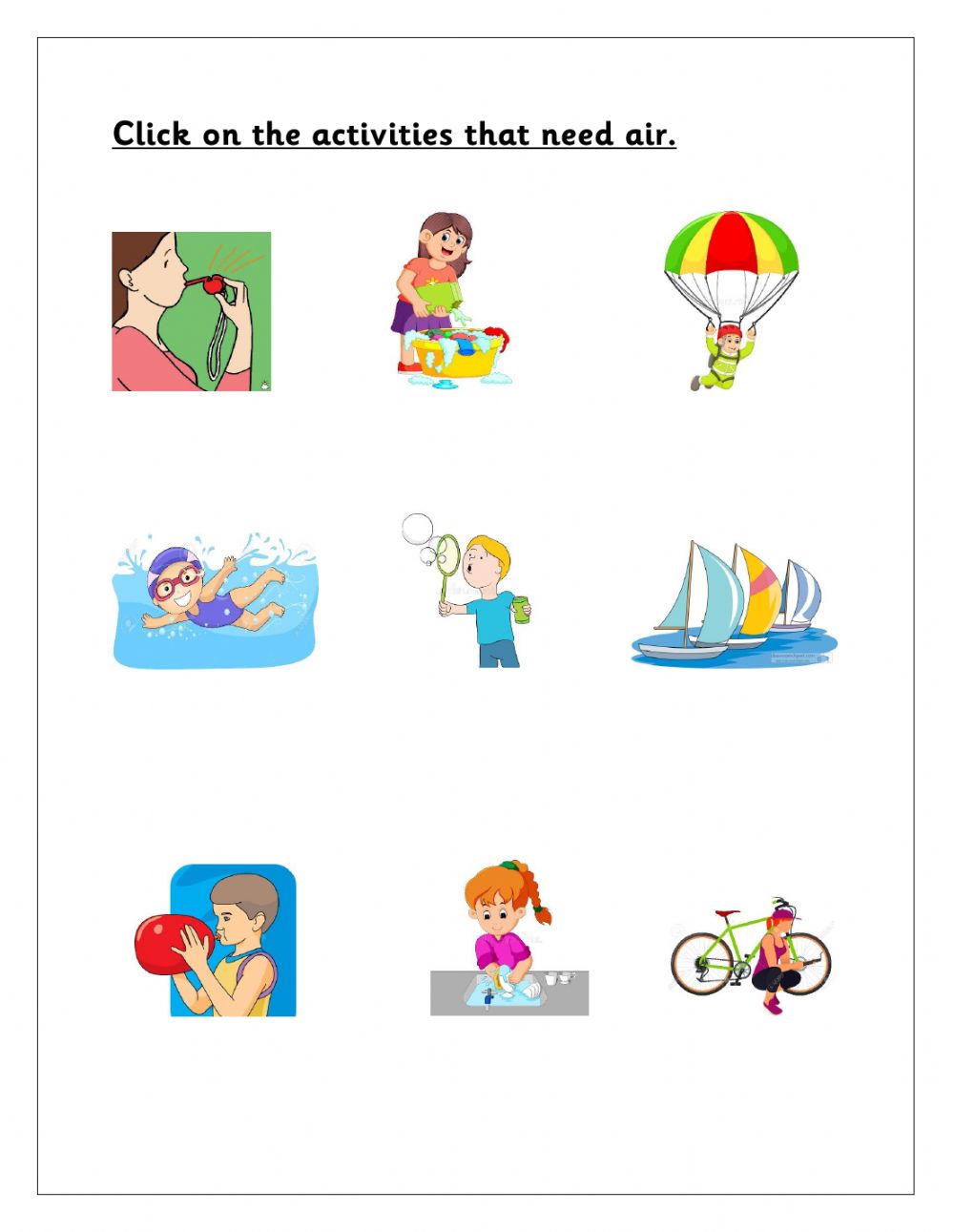 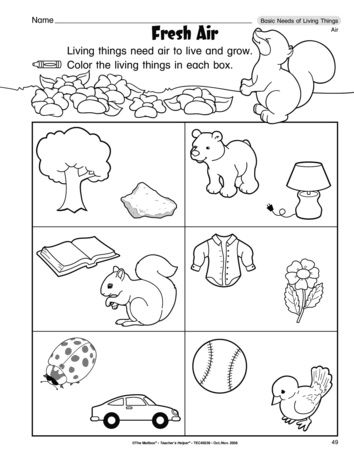 Hot Air Balloon Maze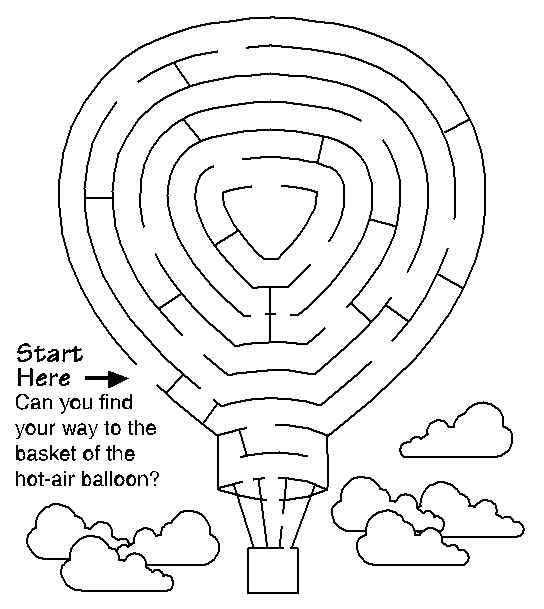 Four SeasonsIdentify the Seasons pictured below. Write the name of the correct Season under each tree.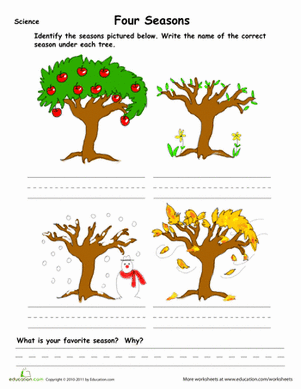 Which Season is your favorite? Explain why.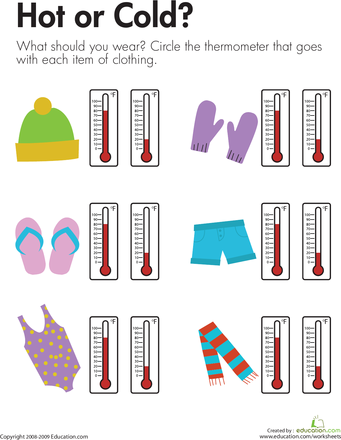 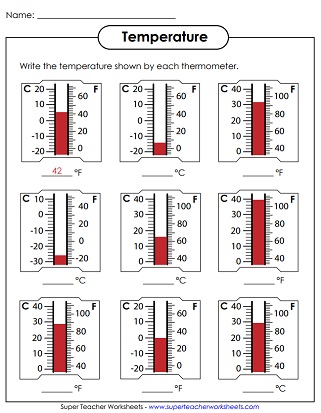 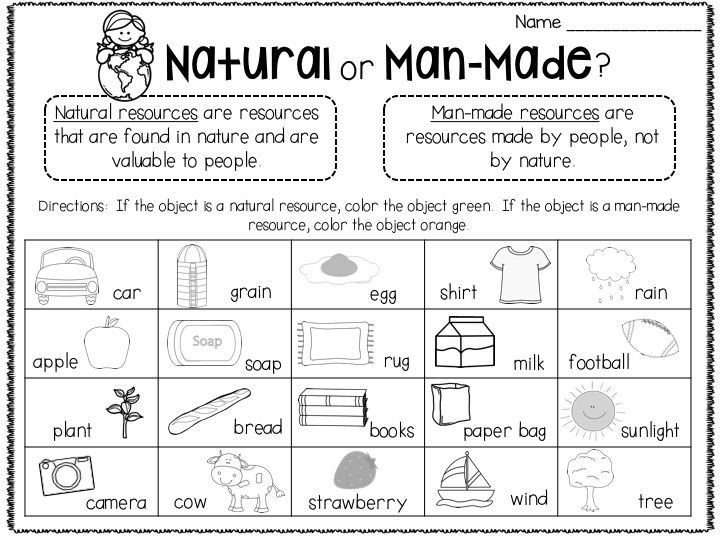 Animals in the WinterUse the spaces below to show which animals hibernate and which animals migrate. You can cut the images out in put them in the right column.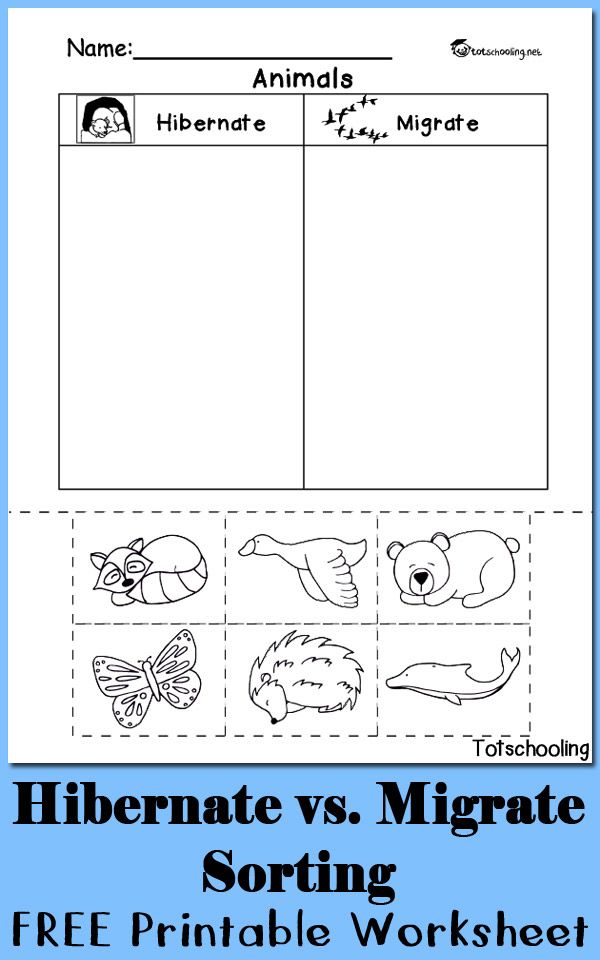 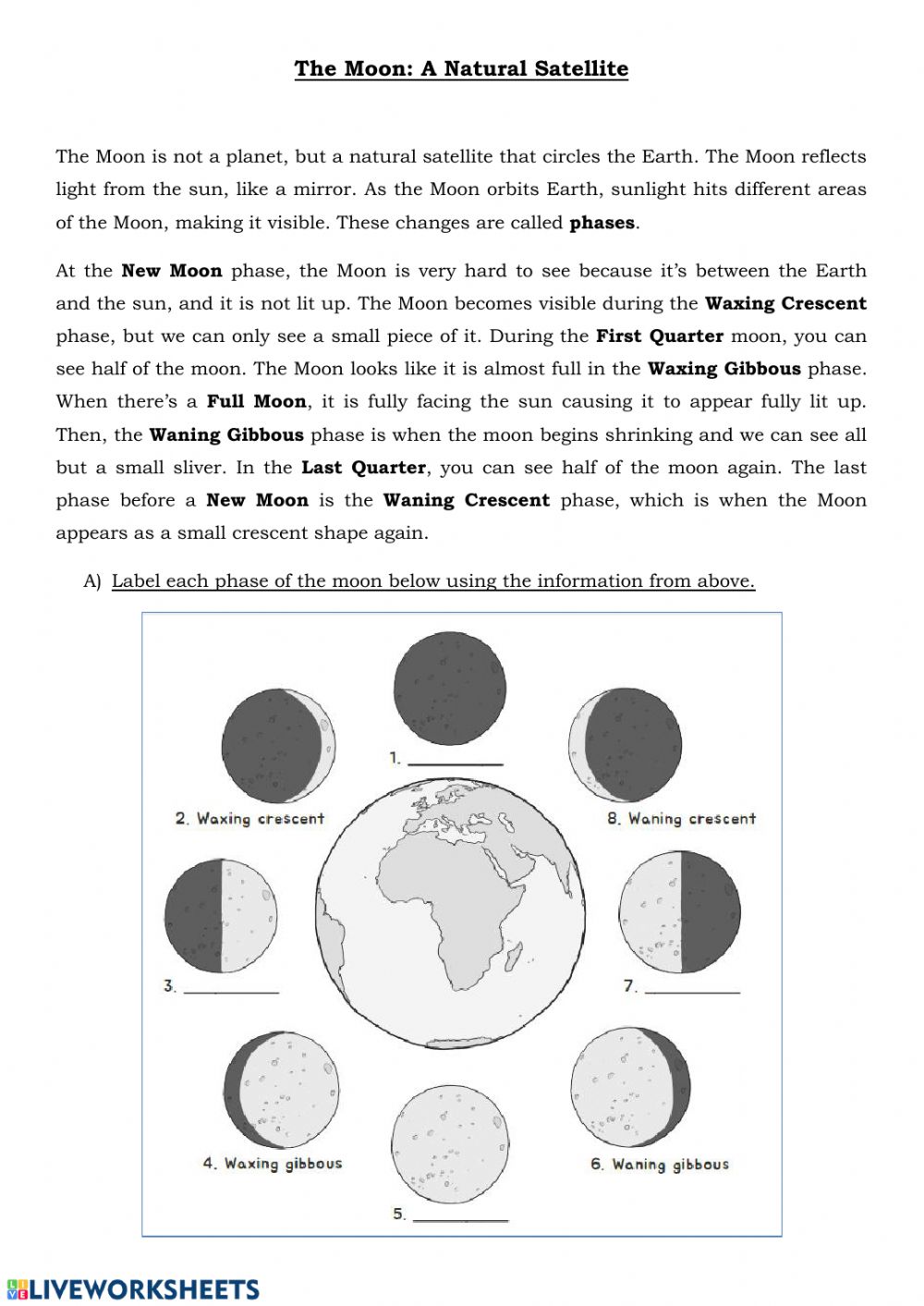 The Moon - Phases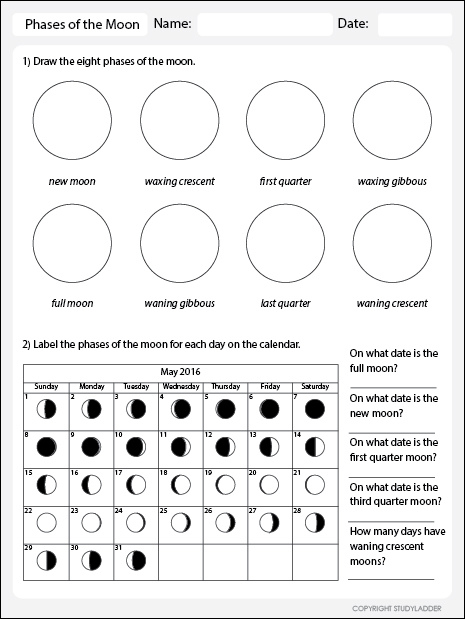 